 МИНИСТЕРСТВО ОБРАЗОВАНИЯ И НАУКИ РОССИЙСКОЙ ФЕДЕРАЦИИФедеральное государственное бюджетное образовательное учреждениевысшего образования«КУБАНСКИЙ ГОСУДАРСТВЕННЫЙ УНИВЕРСИТЕТ»(ФГБОУ ВО «КубГУ»)Кафедра экономического анализа, статистики и финансовКУРСОВАЯ РАБОТАПРОБЛЕМЫ И ПЕРСПЕКТИВЫ  РОСТА РЕАЛЬНЫХ ИНВЕСТИЦИЙ В РОССИИРаботу выполнил	А.С. Гавриш(подпись, дата) Факультет 	экономический	курс 	третийСпециальность/Направление 38.05.01 -  Экономическая безопасностьНаучный руководительдолжность, ученая степень,ученое звание	А.П. Пышнограй(подпись, дата)Нормоконтролердолжность, ученая степень,ученое звание	 А.П. Пышнограй(подпись, дата) Краснодар 2018Введение………………………………………………………...…………………31. Сущность, определение, классификация и виды инвестиций………………51.1 Этапы развития инвестиционной деятельности…..…………………….51.2 Основные характеристики инвестиций……………………..…………...61.3 Классификация и виды инвестиций……………….…………………….82.Реальные инвестиции в России…………………………………….…………112.1 Сущность реального инвестирования………..………………………...11 2.2 Динамика реального инвестирования в РФ..…………………………..133. Мероприятия, направленные на рост объема инвестиционной активности в сфере реальных инвестиций…………………………………………………….17Заключение……………………………………………………………………….21Список литературы………………………………………………………………22Приложение………………………………………………………………………23ВВЕДЕНИЕКак известно, цель инвестирования заключается в максимизации прибыли, но для того, чтобы денежные средства увеличивались в кротчайшие сроки, необходимо предпринимать «опасные», рискованные действия.Инвестор, желающий получить высокий доход без риска, все равно рискует тем или иным образом. Опасность существует везде: в деятельности конкурентов, в изменениях конъюнктуры рынка, в  неточности информации, предоставляемой для прогнозирования и моделирования различных инвестиционных ситуаций и так далее. Практически любой участник инвестиционной деятельности хочет высокую и определенную доходность, что наталкивает на мысль создания идеальной модели инвестиционной деятельности. Так, большинство инвесторов выбирают портфели, риск которых значительно ниже прочих моделей, но и возможная доходность этих портфелей, как правило, гораздо ниже тех, которые характеризуются более высокими угрозами во время инвестиционного процесса.В целом, развитие и успешное функционирования экономики и экономических отношений непосредственно зависит от инвестиционной деятельности.Возможное использование инвестиций, их движение и масштабы работы определяют развитие, перспективы и возможности развития национального хозяйствования.Целью курсовой	 работы является анализ и оценка развития инвестиционной деятельности, на примере финансовых инвестиций.Соответственно, для достижения поставленной цели требуется решить ряд задач, в том числе: изучить сущность, характерные черты, виды и функции инвестиций; вспомнить этапы развития инвестиций;исследовать основные факторы, влияющие на инвестиционную деятельность;изучить сущность реальных инвестиций;провести статистический анализ развития реальных инвестиций;на основе полученных данных указать наиболее перспективные пути улучшения деятельности в сфере реальных инвестиций в РФ.Объектом исследования в курсовой работе является сектор реальных инвестиций.Предметом данного исследования является инвестиционная деятельность.Проблема увеличения дохода, от вложения денежных средств в различные финансовые инструменты инвестиционной деятельности, является одной из передовых для изучения как отечественными, так и зарубежными учёными – экономистами. Данная проблема широко освещена в учебных пособиях, публикациях, монографиях. К числу авторов, чей труд затрагивает инвестиции и процессы в данной деятельности, относятся Мамий Е.А., Пышнограй А.П., Теплова Т.В., Юзвович Л.И., и т.д.В курсовой работе использованы следующие методы исследования:изучение научной литературы, экономических журналов и статей;обобщение изученной информации;выявление особенностей инвестиционной деятельности ;системный анализ полученной информации  посредством графиков и таблиц из официальной статистики.В основе информационной базы исследования лежат учебные и практические пособия, монографии, публикации (статьи).Курсовая работа состоит из введения, трех глав, заключения, списка использованных источников.1.Сущность, определение, классификация и виды инвестиций1.1 Этапы развития инвестиционной деятельностиПроцесс становления инвестиций можно разделить на несколько этапов. Так как сделать это довольно трудно, нами были проанализированы работы российских ученых, большинство из них представляют развитие инвестиционной деятельности в России  следующим образом [4]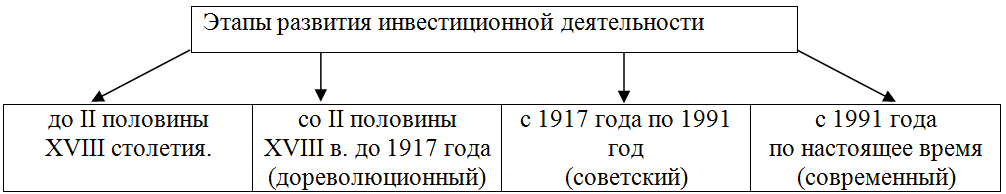 Рисунок 1. Этапы развития инвестиционной деятельностиРассмотрим подробнее данные этапы:Этап 1 характеризуется инвестициями в реальные активы, за счет привлечения займов у монастырей и частных лиц.Этап 2 начинается с открытия Екатериной 2  первой акционерной компании по торговле на Средиземном море. С 1830 года помещики стали самыми крупными инвесторами. После отмены крепостного права произошел «инвестиционный подъем». Толчком к этому послужило освобождение крестьян, некоторые из них смогли выкупить земли в собственность, а эти хозяйства позже стали фундаментом для развития кредитования, займов и сбыта.Первый коммерческий банк был открыт в 1864 году, так как из-за стремительного промышленного и предпринимательского развития потребовались долгосрочные кредиты, появились следующие залоги:-залог фабрик до 28 лет;-залог имений до 33 лет:-залог строений до 33 лет.Однако, эта затея не увенчалась успехом, банки теряли свою платежеспособность, в результате залог под недвижимость был запрещен.В 1895-1897 гг. рыночное хозяйство получило новую устойчивую золотую валюту. Денежная реформа дала толчок для развития Российской экономики, что дало иностранным инвесторам осуществлять инвестиции.Этап 3 характеризуется падением экономики и экономическим кризисом. Из-за прихода большевиков инвестиционная система была полностью разрушена.Для восстановления страны требовались инвестиции. Для осуществления задуманного требовалось обратиться к внешним источникам финансирования.  Выходом из ситуации явилась концессия. Она давала права и гарантии иностранным инвесторам на эксплуатацию какого-либо предприятия. В ответ Россия получала денежные средства для восстановления экономки. Однако, задумка не увенчалось успехом из-за противоречия концепции НЭПа.  Власти желали сохранить всю власть промышленности в своих руках, мешая развитию частного сектора и государства в целомЭтап 4 начинается в 1991 году. Современный этап развития инвестиционного рынка стал результатом государственной приватизации. Однако, организации не стали работать лучше, что перевело экономику в сверх кризисную стадию. В 1997 году объем инвестиций все же смог увеличиться, но инвестиционная деятельность требует тщательного развития и по сей день.1.2 Основные характеристики инвестицийВ настоящее время разработано немало определений «инвестиций», Однако, единого, общепризнанного понятия не существует. Все это связано с тем, что истинная сущность инвестиций так и не смогла сформироваться окончательно.Наиболее распространенным  и простым определением понятия инвестиций,можно считать вложение денежным средств для достижения будущей доходности или иных выгод.Федеральный закон от 25.02.1999 N 39-ФЗ(ред. от 26.07.2017) "Об инвестиционной деятельности в Российской Федерации, осуществляемой в форме капитальных вложений" определяет инвестиции следующим образом:Инвестиции — денежные средства, ценные бумаги, иное имущество, в том числе имущественные права, иные права, имеющие денежную оценку, вкладываемые в объекты предпринимательской деятельности и (или) иной деятельности в целях получения прибыли и (или) достижения иного полезного эффекта». [1]Инвестиции с финансовой и экономической точки зрения определяются двумя разными понятиями. Так, с финансовой стороны, инвестиции это вложения в активы производственно-хозяйственной деятельности, которые обладают будущей экономической выгодой. С экономической стороны, инвестиции рассматривают, как расходы на основной капитал.Субъектами инвестиций являются реципиенты — предприятия, организации, использующие инвестиции. Объектами капитальных вложений являются находящиеся в частной, государственной или муниципальной собственности различные виды вновь создаваемого и модернизируемого имущества. Субъектами инвестиционной деятельности, осуществляемой в форме капитальных вложений, являются инвесторы, заказчики, подрядчики и пользователи объектов капитальных вложений.[4]Не стоит забывать еще об одной составляющей процесса инвестиционной деятельности детали, а именно о кругообороте инвестиций. Кругооборот инвестиций  подразумевает сложный экономический процесс в сфере воспроизводства физического капитала. Рисунок 2 отражает зависимость описанную выше.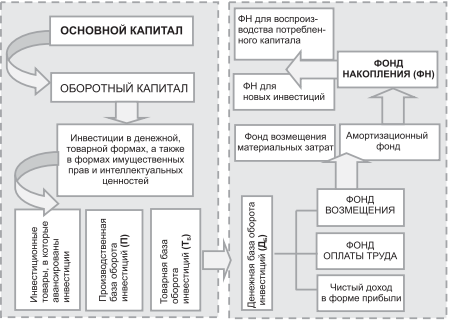 Рисунок 2. Круговорот инвестицийЗарубежная литература, в отличии от отечественной, характеризует инвестиции с макроэкономической позиции.Дерек Стоун и Клод Хитчинг под инвестициями понимают «расход наличных денег или их эквивалента с тем, чтобы в будущем получить сумму, превышающую израсходованные средства». Вложение «спекулятивно по свое природе» [3].П. Массе пишет: «Инвестирование представляет собой акт обмена удовлетворения сегодняшней потребности на ожидаемое ее в будущем, с помощью инвестиционных благ» [3]. В данном определении выявлены сущность и характеристика инвестиций, их двойственность — затраты ресурсов и результаты этих затрат.1.3 Классификации и виды инвестицийСуществует большое количество различных классификаций инвестиций, рассмотрим и охарактеризуем некоторые из них.По объекту инвестиции подразделяют на несколько классификаций. В таблице 1 представлен первый вид.Таблица 1. Инвестиции по виду объекта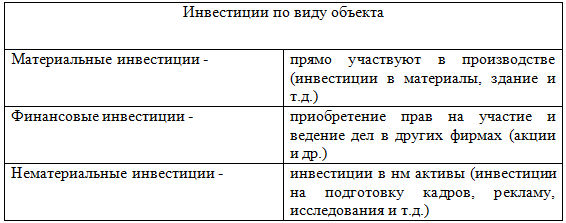 	Рассмотри еще один вид инвестиций по виду объекта:Портфельные – денежные средства вкладываются в ценные бумаги для получения дивидендов и участия в управлении субъектом.Реальные -  вложение в производство и изготовление продукции.Реальные инвестиции делятся в свою очередь на:- внутренние (вложение в собственный хозяйствующий субъект)- внешние ( вложения  в производства иных субъектов нуждающихся в инвестициях).По форме собственности выделают:Таблица 2. Классификация инвестиций по форме собственности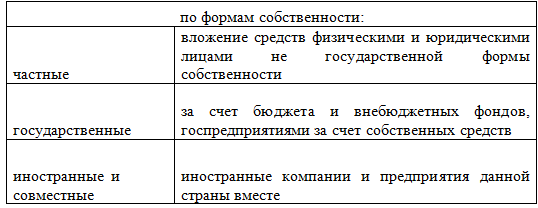 	По региональному признаку инвестиции делятся на внутренние и зарубежные. 	По методу расчета инвестиции бывают:Валовые – весь объем произведенных товаров за период.Чистые – разница между валовыми инвестициями и амортизацией.Еще одна большая классификация представлена на рисунке 3.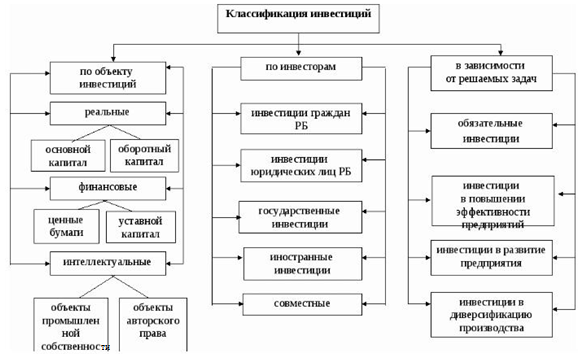 Рисунок 3.Классификация инвестицийКлассифицировать инвестиции можно по различным признакам, коих существует не малое множество.	Важное значение для инвестиционной деятельности принимают реальные инвестиции. Для более тщательного изучения этой категории обратимся ко второй главе данной научной работе. 2. Реальные инвестиции в России 2.1 Сущность реального инвестированияВ настоящее время практически всем предприятиям на территории Российской Федерации требуется инвестиционная помощь. Она необходима для увеличения капитала организации, улучшения менеджмента, расширения сетей сбыта товаров и услуг, да и вообще для благоприятной среды деятельности компаний.Инвестиции способны вывести экономику России на новый улучшенный уровень. Однако, по некоторым объективным причинам наши предприятия не способны использовать и получать инвестиции на тех же основаниях, что и зарубежные организации. В связи с тем, что уровень развития производства и сопутствующих ему технологий в РФ значительно ниже уровня производства в западных странах, стоимость инвестиций остается для нас на высоком уровне. Техническая база продолжает устаревать, повышая стоимость и ухудшая конкурентные способности России.В западной экономике доля расходов на государственное инвестирование составляет примерно 50%. На территории Российской федерации эти расходы равны 18-20%, причем практически все из них идут на управленческие расходы.Осуществление реального инвестирования в России имеет ряд особенностей:1. Основной формой экономического развития организации является реальное инвестирование. Цель данного процесса заключается в осуществлении проектов, на которые направлены инвестиции. Сам процесс развития представляет собой совокупность этих проектов, реализованных во времени. Данные действия помогают проникать на новые рынки и развивать свою рыночную стоимость.2.Операционная деятельность находится в тесной взаимосвязи с реальным инвестированием. Управленческие задачи заключаются в увеличении объема создания и реализации продукции, в улучшении качества созданного товара, а также в снижении текущих затрат. Данные задачи обычно реализуются благодаря реальным инвестициям.3.По сравнению с финансовыми инвестициями, реальные инвестиции обеспечивают больший уровень рентабельности в долгосрочном периоде.4.Устойчивый чистый денежный поток обеспечивается, как правило, реальными инвестициями. Данный поток создается из амортизационных отчислений от основных средств и нематериальных активов.5.Рельное инвестирование имеет низкую степень ликвидности.  Следовательно, неверно принятые управленческие решения, на начальной стадии реального инвестирования, очень сложно устранить или компенсировать.Ввиду специфических форм представления реальных инвестиций, предопределяют некоторые особенности по их управлению. Инвестиционная политика предприятия включает в себя политику управления реальными инвестициями и разделяется на несколько этапов:1.Анализ реального инвестирования за прошедшие периоды. На данном этапе оценивается степень завершенности прошлых инвестиционных проектов, оценивается динамика инвестирования в прирост реальных активов. Затем рассматривается степень освоения инвестиционных ресурсов, изучаются отдельные проекты, и, то как были использованы ресурсы, направленные на выполнение целей этих проектов. В заключении данного этапа рассматривается уровень законченности проекта, а также оценивается объем ресурсов, необходимый для окончания проекта.2.Анализ объема реального инвестирования в будущем. При расчете данного показателя оценивается планируемый прирост объема основных средств. 3. Исходя из направлений инвестиционной деятельности организации определяются формы реального инвестирования.4.На данном этапе происходит разработка бизнес проекта. Для небольших реальных инвестиционных проектов могут быть созданы небольшие бизнес-планы.5.Данный этап подразумевает оценку созданных ранее бизнес проектов на основе специально разработанных показателей.6.Формирование портфеля реальных инвестиций – выбранные проекты рассматриваются со стороны риска и доходности. Портфель формируется из соображений достижения поставленной цели.7.Обеспечение реализации отельных инвестиционных проектов и программ. Основными документами, обеспечивающими реализацию конкретных проектов, являются капитальный бюджет и календарный график.2.2 Динамика развития реального инвестирования в РФПервый квартал 2017 года отмечается небольшим возрастанием инвестиций в основной капитал, но данный рост весьма неравномерен в отраслевом и региональном разрезе.Исходя из последних данных Росстата, темп прироста инвестиций в основной капитал составил в первом квартале 2017 г. 2,3% к соответствующему периоду 2016 г. Следует отметить, что данный прирост опережает почти в 5 раз первую оценку темпа прироста ВВП (0,5% год к году). Это объясняется досчетом Росстата инвестиционной активности в сфере малого бизнеса и неформальной деятельности. В 2016 году  инвестиции снизились на 0,9% , а значит, положительная динамика в инвестиционной сфере не может не радовать.Рисунок 4 показывает скачкообразный, но тем не менее имеющий тенденцию роста объем ВВП и инвестиций. 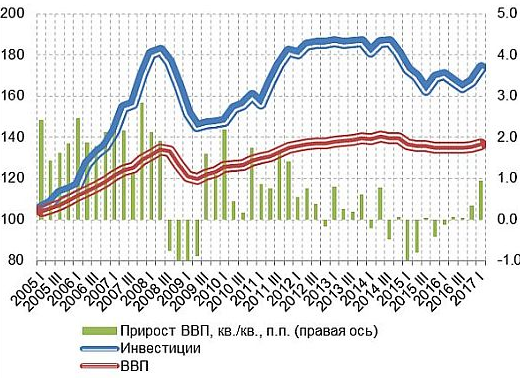 Рисунок 4. Динамика ВВП и инвестиций в основной капитал в реальном выражении в 2005-2017 гг., 2004 г. (сезонность устранена) [ 8]Если бы анализ происходил  без досчетов Росстата, в первом квартале 2017 вырисовывалась бы боле низка цифра 0,4% г/г. Таким образом, можно сделать вывод о том, что малые предприятия и ненаблюдаемый сектор значительно влияют на инвестиционный климат.Рассмотрим Приложение 1 - Вклады различных видов экономической деятельности (без учета неформальной деятельности и малого бизнеса) в прирост инвестиций в основной капитал в реальном выражении в 1 кв. 2017 г. относительно того же периода прошлого года.Проанализируем отраслевую динамику инвестиций. В первом квартале 2017 г. на добычу полезных ископаемых и обрабатывающую промышленность пришлось почти 50% всех инвестиций в основной капитал, а еще 25,5% – на деятельность по транспортировке и хранению, электроэнергетику и телекоммуникации. На строительство и операции с недвижимым имуществом приходится еще почти 8% всех инвестиций, на торговлю и ремонт – еще 3,5% На прочие сектора приходилось примерно 14% всех инвестиций.Однако, не смотря на рост инвестиций по экономическому сектору, многие позиции показывали отрицательную динамику. Обрабатывающая промышленность показывает наихудшие результаты. Ее показатели были снижены на 6,7% , что отрицательно повлияло на совокупный прирост – 1,3 %.Позиции электроэнергии, воды и газа упали более чем на 15%. Необычным явлением так же стало сельское хозяйство и строительство с темпами падения на 7% и 4% соответственно. Всего укрупненные отрасли, сокращавшие в первом квартале свои инвестиции – а к ним, помимо отмеченных выше, можно отнести здравоохранение, госуправление и водоснабжение, снизили совокупный прирост инвестиций более чем на 3 п. п. Высокие позиции заняли: финансовая деятельность, транспортировка и хранение, индустрия спорта и массовых мероприятий (увеличение от 22% до 37%), деятельность гостиниц и предприятий общественного питания ,а также инвестиции в образование и науку (прирост в 7-8%), добывающая промышленность (объемы инвестиций увеличились на 1,5%).В первом квартале 2017 г. имели место существенные вложения в трубопроводный транспорт, в особенности в проекты "Турецкий поток" ("Газпром" планирует вложить в этот проект почти 42 млрд руб.), "Сила Сибири-1" (планируется вложить более 158 млрд руб.) и "Ухта-Торжок" (более 62 млрд руб. инвестиций в 2017 г.). Также в начале 2017 г. запущены трубопроводы "Транснефти": "Заполярье-Пурпе" и "Куюмба-Тайшет", и газопровод от крупного нефтегазоконденсатного месторождения на Ямале (Бованенковского). Не стоит забывать и о строительстве инфраструктуры для чемпионата мира по футболу в 2018 г. в разных регионах России.Таким образом, можно сделать вывод о том, что реальное инвестирование на территории РФ развито весьма слабо. Отрасли, требующие наибольших вложений, страдают от недостатка вливания денежных средств. Добывающая промышленность не теряет высоких позиций, однако, многие инвестиционные проекты не доводятся до конца, имеет место не качественное составление планов и отмывание денег.Так, газета «Ведомости», со слов руководства «Газпром», в прошлом месяце объявила о том, что ввиду нестабильной ситуации в стране, зарубежные банки и инвестора отказываются финансировать проект «Турецкий поток», на строительство которого по последним данным может потребоваться 7 млрд. евро. Данный пример не единственный, инвестиции требуют не только риск, но и гарантии будущих доходов предполагаемым инвесторам. Сейчас, вливания требуются практически всем организациям и проектам нашей страны, но это должны быть не только госинвестиции, это должна быть серьезная и стабильная поддержка зарубежных стран, которая у нас в виду неразвитости отсутствует. 3 Мероприятия, направленные на рост объема инвестиционной активности в сфере реальных инвестицийВ России разработана система мер по улучшению инвестиционного климата страны, однако она требует совершенствования и качественного улучшения.В рамках исследования представляется целесообразным предложить следующие мероприятия, которые, по нашему мнению, способны благоприятно повлиять не только на активизацию инвестиционной деятельности в части реализации инвестиционных проектов, но и оказать положительное влияние на стабилизацию и улучшение экономического климата в целом:1.Проводить полный контроль за бизнес проектами и планами на всех стадиях. Отчет за всеми использованными средствами. Данный пункт является основополагающим, так как именно он гарантирует эффективность использования ресурсов.2. Разработка четко регламентированной нормативной базы, определяющей защиту прав инвесторов, а так же обязанности лиц, использующих выделенные средства. Следует ужесточить меры ответственности за нецелевое использование финансов.3.Создавать и обеспечивать специальные организации, деятельность которых будет заключаться в привлечении инвесторов и работе с инвестициями.Основными функциями Инвестиционного Агентства являются:
- привлечение инвесторов для реализации инвестиционных проектов;
- оказание услуг по организационному и правовому консультированию сопровождаемых инвестиционных проектов;
- маркетинговое и информационное продвижение инвестиционных возможностей в Российской Федерации и за ее пределами в рамках своей компетенции; 
- обеспечение взаимодействия с инвестиционными и венчурными фондами, банками, российскими и иностранными государственными инвестиционными агентствами, специализированными финансовыми организациями, российскими и международными институтами развития с целью использования их потенциала;
- участие в разработке государственных и муниципальных программ, направленных на развитие существующих и создание новых предприятий, стратегических документов и программ;
- финансирование инвестиционных и инфраструктурных проектов за счет собственных или привлеченных средств в соответствии с утвержденными государственными, ведомственными целевыми программами и т.д4.Открытость информации, предполагающая наличие полных отчетов о проектах и работах проведенных по этим проектам. Это поднимет уровень доверия инвестора и положительно скажется на будущей работе.5.Увеличение дотаций и финансирования научных программ внутри страны.6.Снижение роли государства: приватизация, реорганизация государственных корпораций приведет к экономическому прогрессу, увеличению конкурентоспособности предприятий, а ,следовательно, и к увеличению их инвестиционной привлекательности.7. Уход от «старого» к «новому». Как было сказано ранее, многие инвестиционные проекты не могут быть воплощены в жизнь из – за консервативности и низкой развитости промышленного сектора. Стоит внедрять новые технологии и ориентироваться на западные страны.Банковский сектор является одним из основных источников финансовых ресурсов. Практически на всех этапах развития инвестиционной деятельности банки являлись и являются сейчас главными инвесторами РФ. Процесс преобразований в финансовом секторе России в существенной мере определяется ходом реформирования банковской системы. Укрепление финансового положения банков стимулирует их постепенный разворот в сторону кредитования реального сектора экономики. Очевидно, что общие экономические показатели, а также участие банковского сектора в кредитовании реальной экономики ниже, чем в развитых и в большинстве развивающихся стран.В то же время, существует ряд серьезных проблем, в том числе системного происхождения, решение которых позволит ускорить развитие банковской системы. Так, существенной причиной, накладывающей экономические ограничения на расширение масштабов банковской деятельности, являются сохраняющиеся на высоком уровне системные риски банковской деятельности. Высокий кредитный риск значительно ограничивает потенциальные сферы приложения капиталов.В нынешней ситуации в России позитивное влияние на развитие российской банковской системы способно оказать расширение присутствия банков с иностранным участием.Ещё одним направлением банковской реформы будет резкое сокращение доли государства в банковском секторе, что, безусловно, позитивно отразиться на кредитных организациях и на финансово-кредитном рынке в целом.Важным аспектом государственного регулирования является расширение форм прямого участия государства в инвестиционной деятельности, осуществляемое в форме капитальных вложений, путем: 1) разработки, утверждения и финансирования инвестиционных проектов, осуществляемых Российской Федерацией совместно с иностранными государствами, а также инвестиционных проектов, финансируемых за счет средств федерального бюджета и средств бюджетов субъектов РФ; 2) формирования перечня строек и объектов технического перевооружения для федеральных государственных нужд и финансирования их за счет средств федерального бюджета; 3) предоставления на конкурсной основе государственных гарантий по инвестиционным проектам за счет средств федерального бюджета (Бюджета развития Российской Федерации), а также за счет средств бюджетов субъектов РФ; 4) проведения экспертизы инвестиционных проектов с целью защиты российских организаций от поставок морально устаревших и материалоемких, энергоемких и ненаукоемких технологий, оборудования, конструкций и материалов (в том числе и при реализации Бюджета РФ); 5) разработки и утверждения стандартов (норм и пра- вил) и осуществление контроля за их соблюдением; 6) выпуска облигационных займов, гарантированных целевых займов; 7) вовлечения в инвестиционный процесс временно приостановленных и законсервированных строек и объектов, находящихся в государственной собственности; 8) предоставления концессий российским и иностранным инвесторам по итогам торгов (аукционов и конкурсов) в соответствии с законодательством РФ.ЗАКЛЮЧЕНИЕИнвестиции — это основной фактор показателей экономического роста и интеграции экономических систем различных стран мира в едином международном экономическом пространстве. Трансформация России к современному рынку в экономической системе порождает массу связанных с данным переходом проблем, одной из которых является проблема развития инвестирования. В данной связи актуальной задачей будет создание, развитие и совершенствование эффективной модели организационно-экономического механизма инвестирования на основании анализа экономического потенциала Российской Федерации и оценки современного состояния инвестиционного механизма страны.В целом, инвестиционная деятельность на территории РФ медленно, но, как показывает статистика, положительно движется вперед. Можно сказать, что сейчас она все еще находится на стадии зарождения и требует вливания свежих реформ. Принципы регулирования инвестиционной сферы в России определяются федеральными законами «Об инвестиционной деятельности в Российской Федерации, осуществляемой в форме капитальных вложений» от 25.02.1999 г. № 39-ФЗ и «Об иностранных инвестициях в Российской Федерации», от 09.07.1999 г. № 1160-ФЗ.Инвестиции требуют государственной поддержки, но в секторе реального инвестирования эта поддержка несет негативный характер.СПИСОК ИСПОЛЬЗОВАННОЙ ЛИТЕРАТУРЫОб инвестиционной деятельности в Российской Федерации, осуществляемой в форме капитальных вложений: Федеральный закон РФ (25.02.1999 г., № 39-ФЗ с изм. и доп.). Инвестиции [Текст] : учебник / Е. А. Мамий, А. П. Пышнограй, А. В. Новиков. - Краснодар : Просвещение-Юг, 2016. - 519 с. : ил., табл.; 20 см.; ISBN 978-5-93491-719-8 : 500 экз.Есипов В.Е. Коммерческая оценка инвестиций: учебное пособие / В.Е. Есипов, Г.А. Маховикова, Т.Г. Касьяненко, С.К. Мирзажанов; под ред. В.Е. Есипова. -- М.: КНОРУС, 2016Инвестиции / Ю.М. Склярова, И.Ю. Скляров, Л.А. Латы- шева. — Ростов н/Д : Феникс, 2015. — 349, [1] с. — (Высшее образование).Инвестиции : учебник для вузов / под ред. Л.И. Юзвович, С.А. Дегтярева, Е.Г. Князевой. – Екатеринбург : Изд-во Урал. ун-та, 2016 – 543 с.Инвестиции в основной капитал и источники их финансирования. Бюллетень о текущих тенденциях российской экономики // Аналитический центр при правительстве Российской Федерации. - 2016. -№ 17.- 20 С.Институт «Центр развития». Структурные изменения в российской экономике[Электронныйресурс].URL:https://dcenter.hse.ru/structure_economy_change  (дата обращения: 12.04.2018).Инвестиции в России. 2017: Стат.сб./ Росстат. - М., 2017. – 188 с. [Электронныйресурс].URL:http://www.gks.ru/wps/wcm/connect/rosstat_main/rosstat/ru/statistics/publications/catalog/doc_1136971099875(дата обращения: 12.04.2018).Газета «Ведомости» [Электронныйресурс].URL: https://www.vedomosti.ru/business/articles/2018/02/09/750409-gazpromu-ne-dali-deneg#galleries%2F140737488982281%2Fnormal%2F1  (дата обращения: 12.04.2018).Приложение 1Вклады различных видов экономической деятельности (без учета неформальной деятельности и малого бизнеса) в прирост инвестиций в основной капитал в реальном выражении в 1 кв. 2017 г. относительно того же периода прошлого года Позиция Прирост, в%  Сумма в млрд руб  Доля в 1 кв 2016г., %      Вклад в прирост по экономике в целом Всего0,41713,8100Сельское, лесное хозяйство, охота, рыболовство и рыбоводство-6,9 51,1 3,0 -0,23Добыча полезных ископаемых1,5 530,4 30,9 0,45из неё: добыча сырой нефти и природного газа-631618,4-1,16Обрабатывающие производства-6,7303,817,7-1,31из них:-6,7303,817,7-1,31Производство пищевых продуктов, напитков и табака (укр.)-1027,91,7-0,3Производство текстиля, одежды и обуви (укр.)2,92,30,140,09Обработка древесины и производство изделий из дерева и пробки, кроме мебели94,516,510,47Производство бумаги и полиграфия (укр.)3,47,70,50,07Производство нефтепродуктов и кокса-1,866,93,9-0,07Производство нефтепродуктов и кокса-1,866,93,9-0,07Производство химических веществ и лекарств (укр.)7,459,13,50,15Производство резиновых и пластмассовых изделий (укр.)-12,613,80,8-0,25Производство металлов и готовых мет. изделий (кроме машин и оборудования) (укр.)-62,557,83,4-1,25Производство электронных изделий и оптики (укр.)-2,410,40,6-0,05Производство машин и оборудования, не включенных в другие группировки26,380,50,11Производство машин и оборудования, не включенных в другие группировки26,380,50,11Производство транспортных средств, включая автомобили (укр.)-14,328,31,6-0,29Производство мебели и прочих готовых изделий (укр.)-32,81,70,150,05Обеспечение электрической энергией, газом и паром; кондиционирование воздуха-15,5 95,0 5,5 -1,04Водоснабжение; водоотведение, организация сбора и утилизации отходов, деятельность по ликвидации загрязнений -26,2 13,2 0,8 -0,26Строительство -4,0 38,7 2,3 -0,09Торговля оптовая и розничная; ремонт автотранспортных средств и мотоциклов 7,4 59,6 3,5 0,24Транспортировка и хранение 21,7 282,8 16,5 2,97из них:Ж/д транспорт (укр.)43,735,82,10,87Деятельность трубопроводного транспорта8115,36,70,49Складское хозяйство и вспомогательная транспортная деятельность23,890,75,31,02Деятельность гостиниц и предприятий общественного питания 7,9 7,8 0,4 0,03Деятельность в области информации и связи -1,5 59,1 3,5 -0,06Деятельность финансовая и страховая 34,6 38,8 2,3 0,62Деятельность по операциям с недвижимым имуществом-14,2 94,5 5,5 -0,89Деятельность профессиональная, научная и техническая 16,7 64,1  3,7 0,53Деятельность административная и сопутствующие дополнительные услуги -32,7 6,9 0,4 -0,2Государственное управление и обеспечение военной безопасности; социальное обеспечение 2,7 16,7 1,0 0,03Образование 6,2  16,7 1,0 0,06Деятельность в области здравоохранения и социальных услуг -5,2 15,0 0,9 -0,05Деятельность в области культуры, спорта, организации досуга и развлечений 36,8 17,7 1,0 0,29